STEPHENVILLE POLICE DEPARTMENT
PUBLIC INFORMATION REQUEST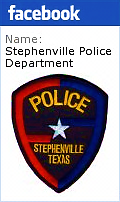 NOTE: Upon receipt of this request, SPD has ten (10) business days to either release the information to the requestor, or request a ruling/opinion from the Texas Attorney General.Today’s Date/Time: _________________	Report Number (if available): _____________________________Your Name: ________________________________________        Your Date of Birth: _______________________Your Address: _________________________________________________________________________________Your Phone Number: _________________________   Your E-Mail Address: _______________________________ACCIDENT REPORT REQUESTS:TO OBTAIN A COPY OF AN ACCIDENT REPORT, YOU MUST PROVIDE AT LEAST TWO PIECES OF THE FOLLOWING INFORMATION:Date of Accident: _____________________________________________________________________________Location of Accident: ___________________________________________________________________________Name of an Involved Driver: ______________________________________________________________________Note: Accident Reports are $6.00 at the window - or $10.00 each through www.stephenvillepolice.orgOFFENSE REPORT/OTHER RECORDS REQUESTS:Date and Type of Offense/Incident: _______________________________________________________________Location of Offense/Incident: ____________________________________________________________________Please describe the exact information you are requesting: __________________________________________________________________________________________________________________________________________FOR OFFICE USE ONLY:

Date Reviewed:	 _____________   Reviewed By: ______________  Date Sent to Attorney General:_____________Date Closed: __________________ Notes: __________________________________________________________